自衛消防編組訓練計畫通報表(花蓮市國福國小)場所自衛消防編組訓練計畫照片(花蓮市國福國小)場所自衛消防編組訓練計畫照片自衛消防編組訓練計畫通報場所名稱：花 蓮 市 國 福 國 小實施日期：107年5月18日地    址：花 蓮 市 國 福 里福光街277巷1號受文者受文者花蓮縣消防局第一大隊　花蓮縣消防局第一大隊　花蓮縣消防局第一大隊　花蓮縣消防局第一大隊　花蓮縣消防局第一大隊　花蓮縣消防局第一大隊　花蓮縣消防局第一大隊　花蓮縣消防局第一大隊　花蓮縣消防局第一大隊　花蓮縣消防局第一大隊　花蓮縣消防局第一大隊　花蓮縣消防局第一大隊　主  旨主  旨本場所擬依下列計畫實施自衛消防編組訓練，請予備查。本場所擬依下列計畫實施自衛消防編組訓練，請予備查。本場所擬依下列計畫實施自衛消防編組訓練，請予備查。本場所擬依下列計畫實施自衛消防編組訓練，請予備查。本場所擬依下列計畫實施自衛消防編組訓練，請予備查。本場所擬依下列計畫實施自衛消防編組訓練，請予備查。本場所擬依下列計畫實施自衛消防編組訓練，請予備查。本場所擬依下列計畫實施自衛消防編組訓練，請予備查。本場所擬依下列計畫實施自衛消防編組訓練，請予備查。本場所擬依下列計畫實施自衛消防編組訓練，請予備查。本場所擬依下列計畫實施自衛消防編組訓練，請予備查。本場所擬依下列計畫實施自衛消防編組訓練，請予備查。提報人提報人管理權人　   張麗平   　   （簽名蓋章）管理權人　   張麗平   　   （簽名蓋章）管理權人　   張麗平   　   （簽名蓋章）管理權人　   張麗平   　   （簽名蓋章）管理權人　   張麗平   　   （簽名蓋章）管理權人　   張麗平   　   （簽名蓋章）管理權人　   張麗平   　   （簽名蓋章）管理權人　   張麗平   　   （簽名蓋章）管理權人　   張麗平   　   （簽名蓋章）管理權人　   張麗平   　   （簽名蓋章）管理權人　   張麗平   　   （簽名蓋章）管理權人　   張麗平   　   （簽名蓋章）實施者實施者防火管理人　 施惠珍 　　　 （簽名蓋章）防火管理人　 施惠珍 　　　 （簽名蓋章）防火管理人　 施惠珍 　　　 （簽名蓋章）防火管理人　 施惠珍 　　　 （簽名蓋章）防火管理人　 施惠珍 　　　 （簽名蓋章）防火管理人　 施惠珍 　　　 （簽名蓋章）防火管理人　 施惠珍 　　　 （簽名蓋章）防火管理人　 施惠珍 　　　 （簽名蓋章）防火管理人　 施惠珍 　　　 （簽名蓋章）防火管理人　 施惠珍 　　　 （簽名蓋章）防火管理人　 施惠珍 　　　 （簽名蓋章）防火管理人　 施惠珍 　　　 （簽名蓋章）場名稱名稱名稱國福國小國福國小國福國小國福國小電話電話03-856139503-856139503-856139503-8561395所地址地址地址花蓮市國福里福光街277巷1號花蓮市國福里福光街277巷1號花蓮市國福里福光街277巷1號花蓮市國福里福光街277巷1號花蓮市國福里福光街277巷1號花蓮市國福里福光街277巷1號花蓮市國福里福光街277巷1號花蓮市國福里福光街277巷1號花蓮市國福里福光街277巷1號花蓮市國福里福光街277巷1號日期日期日期107年5月18日107年5月18日107年5月18日107年5月18日107年5月18日107年5月18日107年5月18日107年5月18日107年5月18日107年5月18日訓內容內容內容■滅火訓練　□通報訓練　■避難引導訓練　■綜合演練■滅火訓練　□通報訓練　■避難引導訓練　■綜合演練■滅火訓練　□通報訓練　■避難引導訓練　■綜合演練■滅火訓練　□通報訓練　■避難引導訓練　■綜合演練■滅火訓練　□通報訓練　■避難引導訓練　■綜合演練■滅火訓練　□通報訓練　■避難引導訓練　■綜合演練■滅火訓練　□通報訓練　■避難引導訓練　■綜合演練■滅火訓練　□通報訓練　■避難引導訓練　■綜合演練■滅火訓練　□通報訓練　■避難引導訓練　■綜合演練■滅火訓練　□通報訓練　■避難引導訓練　■綜合演練種類種類種類v白天人員之訓練　□夜間人員之訓練　□全體人員之訓練v白天人員之訓練　□夜間人員之訓練　□全體人員之訓練v白天人員之訓練　□夜間人員之訓練　□全體人員之訓練v白天人員之訓練　□夜間人員之訓練　□全體人員之訓練v白天人員之訓練　□夜間人員之訓練　□全體人員之訓練v白天人員之訓練　□夜間人員之訓練　□全體人員之訓練v白天人員之訓練　□夜間人員之訓練　□全體人員之訓練v白天人員之訓練　□夜間人員之訓練　□全體人員之訓練v白天人員之訓練　□夜間人員之訓練　□全體人員之訓練v白天人員之訓練　□夜間人員之訓練　□全體人員之訓練參加人數參加人數參加人數　　80人前次訓練日期前次訓練日期前次訓練日期前次訓練日期106.12.22106.12.22106.12.22106.12.22106.12.22練派員指導派員指導派員指導v要　□不要消防車支援消防車支援消防車支援消防車支援□要　   輛　v不要□要　   輛　v不要□要　   輛　v不要□要　   輛　v不要□要　   輛　v不要其他其他其他消防機關審核受理單位受理單位受理單位承辦人員承辦人員  主管  主管  主管  主管  主管副大隊長大隊長大隊長消防機關審核擬：准予備查。擬：准予備查。自衛消防編組訓練簽到表自衛消防編組訓練簽到表自衛消防編組訓練簽到表自衛消防編組訓練簽到表自衛消防編組訓練簽到表自衛消防編組訓練簽到表自衛消防編組訓練簽到表自衛消防編組訓練簽到表自衛消防編組訓練簽到表自衛消防編組訓練簽到表自衛消防編組訓練簽到表自衛消防編組訓練簽到表自衛消防編組訓練簽到表自衛消防編組訓練簽到表場所名稱場所名稱場所名稱場所名稱花蓮市國福國小花蓮市國福國小花蓮市國福國小花蓮市國福國小花蓮市國福國小花蓮市國福國小花蓮市國福國小花蓮市國福國小花蓮市國福國小花蓮市國福國小訓練時間訓練時間訓練時間訓練時間    107年5月18日    107年5月18日    107年5月18日    107年5月18日    107年5月18日    107年5月18日    107年5月18日    107年5月18日    107年5月18日    107年5月18日訓練項目訓練項目訓練項目訓練項目■通報聯絡訓練■通報聯絡訓練■通報聯絡訓練■通報聯絡訓練■滅火訓練■滅火訓練■滅火訓練■滅火訓練■滅火訓練■滅火訓練訓練項目訓練項目訓練項目訓練項目■人員避難引導訓練■人員避難引導訓練■人員避難引導訓練■人員避難引導訓練□室內消防栓使用□室內消防栓使用□室內消防栓使用□室內消防栓使用□室內消防栓使用□室內消防栓使用訓練項目訓練項目訓練項目訓練項目□滅火器使用□滅火器使用□滅火器使用□滅火器使用□緩降機使用□緩降機使用□緩降機使用□緩降機使用□緩降機使用□緩降機使用訓練項目訓練項目訓練項目訓練項目■救護訓練■救護訓練■救護訓練■救護訓練□安全防護訓練□安全防護訓練□安全防護訓練□安全防護訓練□安全防護訓練□安全防護訓練參訓人員（簽名）參訓人員（簽名）參訓人員（簽名）參訓人員（簽名）參訓人員（簽名）參訓人員（簽名）參訓人員（簽名）參訓人員（簽名）參訓人員（簽名）參訓人員（簽名）參訓人員（簽名）參訓人員（簽名）參訓人員（簽名）參訓人員（簽名）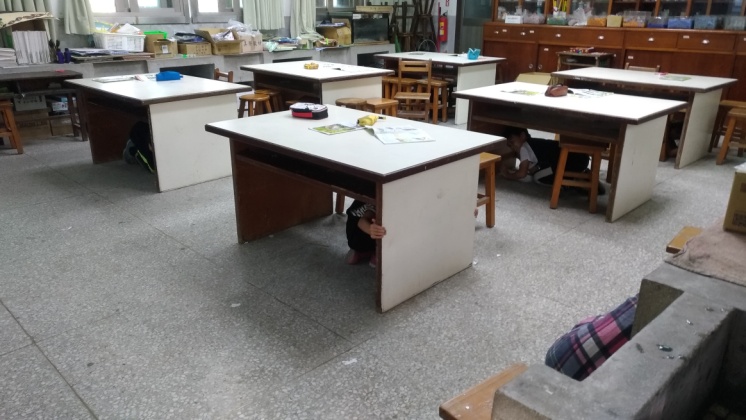 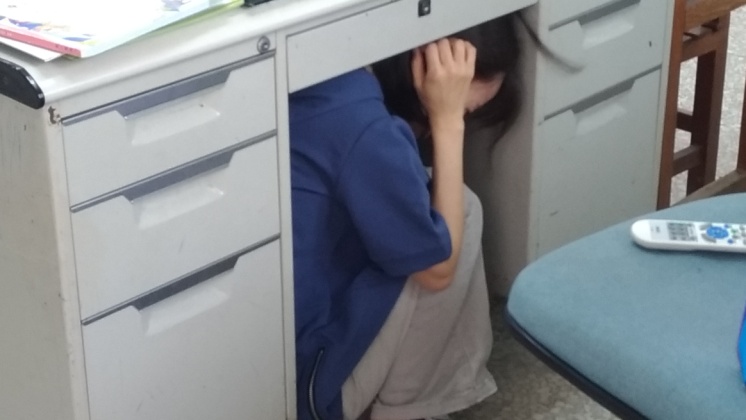 說明人員避難引導訓練：地震警報響起，全體人員就地掩護。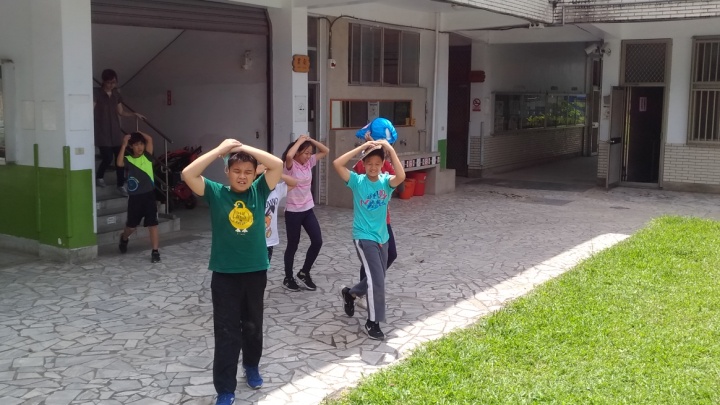 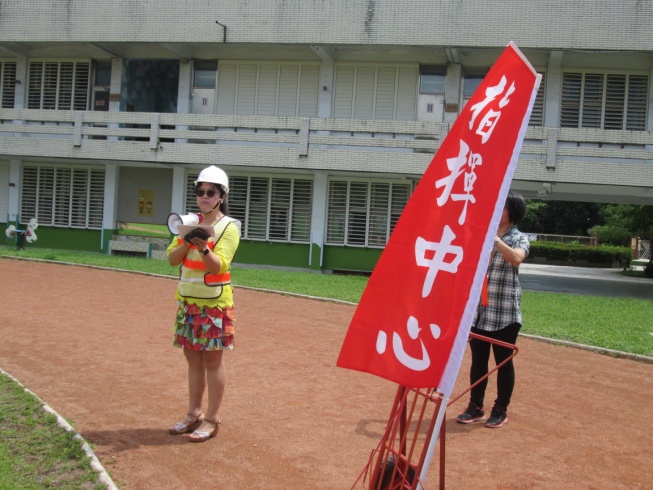 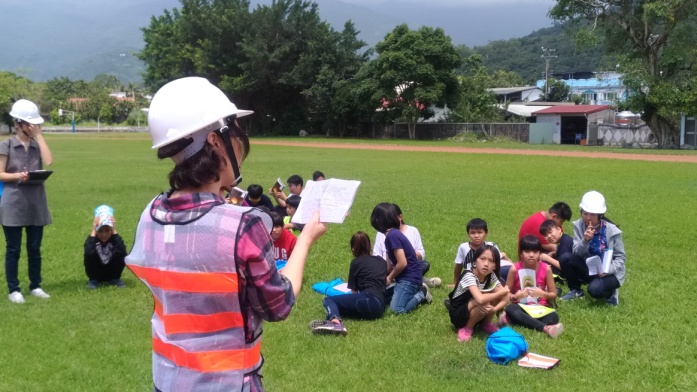 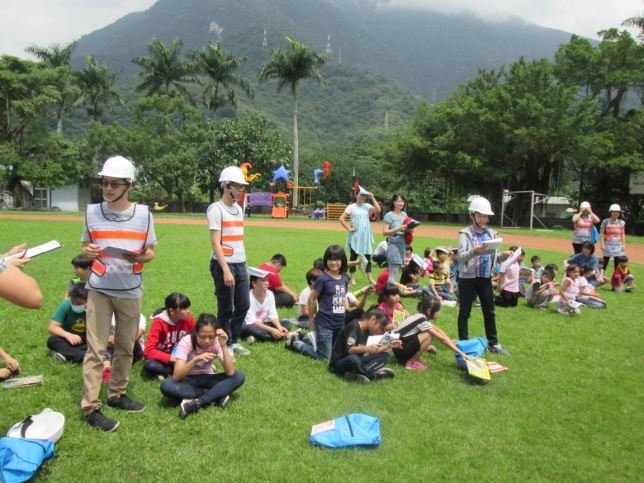 說明人員避難引導訓練：地震稍停，成立指揮中心及疏散至操揚。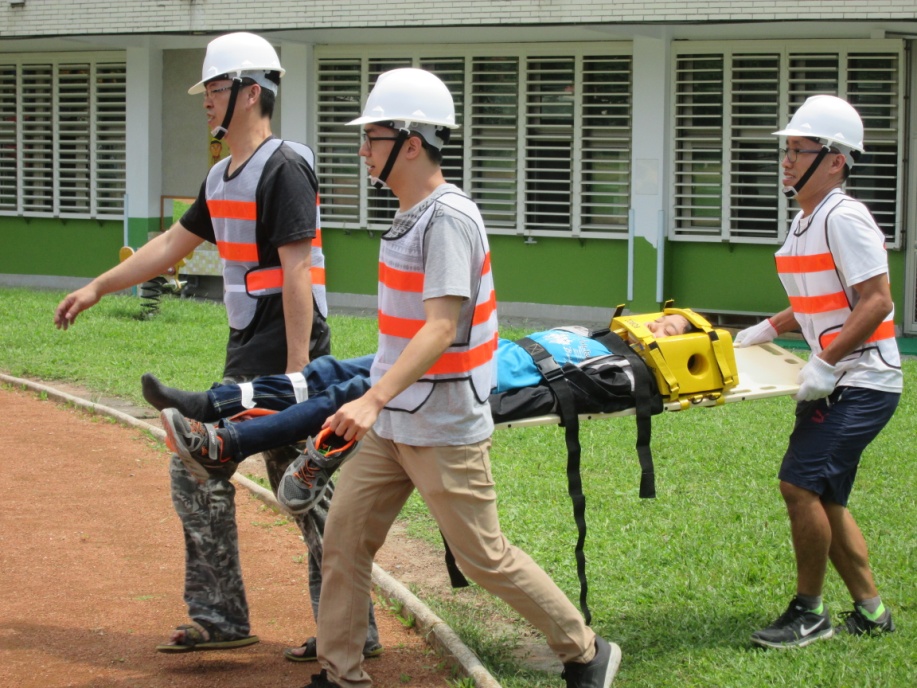 說明救護訓練：學生受傷，搶救組執行救護任務。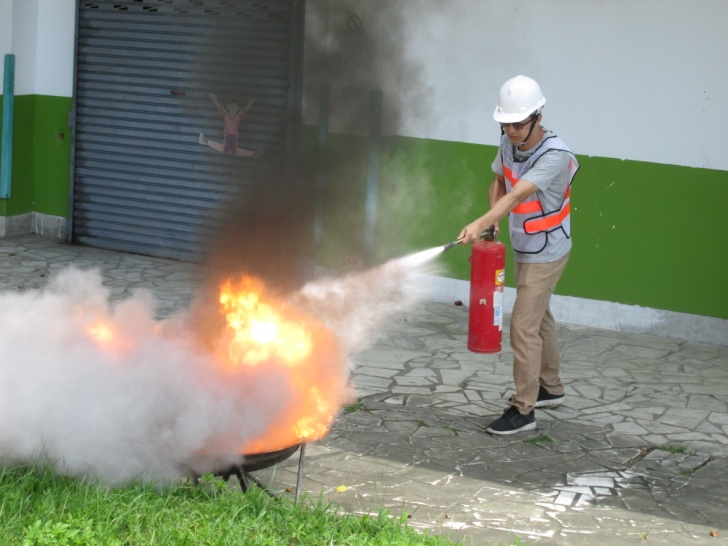 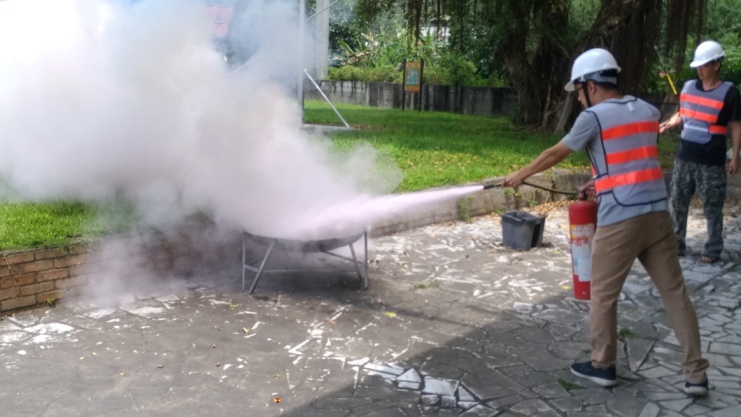 說明滅火器訓練：模擬廚房失火，搶救組進行初級滅火，順利撲滅。